				        Bewandert. Begeistert. Bewährt.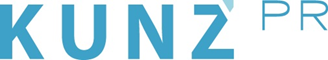 Presse-Info Pitztal4. Mai 2023Für Downhill-Fans, Familien und Genuss-Suchende:Der Hochzeiger im Pitztal lockt mit erweitertem AngebotWandergebiet eröffnet ab Sommer viele neue Möglichkeiten in drei Erlebniszonen.Ab Juni bringt die Achtersesselbahn „Hochzeiger 2.5“ erstmalig Sommerurlauber schnell und bequem auf 2500 Meter – damit wird das Outdoor-Angebot am Hochzeiger für Gäste verschiedenster Bedürfnisse ausgebaut. Adrenalin-Junkies bleiben im rechten, actionreichen Teil des Hochzeiger-Gebiets und sausen entweder über den neuen Bike-Trail oder die erweiterte MountainCart-Strecke auf zwei oder drei Rädern ins Tal. Die Jüngsten freuen sich währenddessen an der Mittelstation über Neuerungen im ZirbenPark, kraxeln im Zirbenbaumhaus, erkunden den ZirbenMotorikparcours und plantschen am Zirbenwasser mit XXL-Kugelbahn. Wer es gemütlich angehen möchte, genießt den eher ruhigen und aussichtsreichen linken Teil des Hochzeigers. Etwa auf der Gratwanderung zwischen Sechszeiger- und Hochzeigergipfel, die dank der neuen Sesselbahn erstmals mit Seilbahnunterstützung beim Auf- oder Abstieg möglich ist. www.hochzeiger.com, www.pitztal.comIn nur knapp fünf Minuten bringt die moderne Sesselbahn „Hochzeiger 2.5“ ihre Gäste auf einer atemberaubenden Panoramafahrt bis fast zum Gipfelkreuz des Hochzeigers (2560 m). Sie zeichnet sich durch regionale Herstellung und energieeffizienten Antrieb, Komfort sowie Sicherheit aus. Der im Winter erfolgreiche Betrieb wird nun auf die Sommersaison ausgeweitet und eröffnet viele neue Möglichkeiten in drei Erlebniszonen – für Abenteurer, Familien und Genusssuchende.Erweiterte Angebote am Action-Berg: Für Downhill-AbenteurerAb Juni lockt die Region mit einem zweiten Downhill-Biketrail, der das Angebot für Mountainbiker verdoppelt. Der neue, als blau eingestufte Trail beginnt an der Bergstation der Achtersesselbahn auf 2500 Metern, wodurch noch mehr Flow und fantastische Rundumblicke auf das Pitztal ermöglicht werden. Er ist mit dem ersten Single-Trail der Region verbunden, sodass nun insgesamt elf Kilometer und 1000 Höhenmeter für pures Bike-Vergnügen zur Verfügung stehen. Beide Trails sind per Bergbahn zu erreichen und so konzipiert, dass sowohl Einsteiger als auch geübte Bikefans auf ihre Kosten kommen.Für alle, die gerne auf drei Rädern in rasantem Tempo in Richtung Tal sausen, ist ein Besuch des Hochzeigers ab jetzt obligatorisch. Die neue ZirbenCart-Strecke ist nun noch länger und actionreicher. Sie startet direkt an der Bergstation der Achtersesselbahn „Hochzeiger 2.5“ auf 2500 Metern und führt spektakuläre fünfeinhalb Kilometer bis zur Mittelstation.Noch mehr Spaß für Familien: Innovationen im ZirbenParkMit einem der größten Zirbenwälder Tirols dreht sich im Hochzeiger-Wandergebiet viel um das hochalpine Gewächs. Im ZirbenPark an der Mittelstation können Kids die „Königin der Alpen“ bei reichlich Spaß und Spiel mit allen Sinnen erleben. Neu seit dieser Saison: Das große Zirbenbaumhaus zum Kraxeln, Rutschen und Spielen, der ZirbenMotorikparcours zur Förderung von Geschicklichkeit und Ausdauer sowie die XXL-Zirbenkugelbahn für noch mehr Vergnügen im ZirbenWasser.Für Genießer: Gratwanderung mit SeilbahnunterstützungDer Sechszeiger im linken Bereich des Hochzeiger-Gebiets ist ein idealer Ausganspunkt für zahlreiche Wanderungen. Ob anspruchsvolle Gipfelbesteigungen, genussreiche Touren mit Einkehrstopps in urigen Almen oder familienfreundliche Rundwanderwege. Durch den Sommerbetriebsstart der Achtersesselbahn „Hochzeiger 2.5“ wird erstmals eine aussichtsreiche Gratwanderung vom Sechszeiger zum Hochzeiger (oder umgekehrt) mit Seilbahnunterstützung möglich. Ideal für alle, die sich einen knieschonenden Auf- bzw. Abstieg wünschen. Die kurzweilige, ca. anderthalbstündige Kammwanderung passiert auf rund zwei Kilometern Niederjöchl (2302 m) und Felderzeiger (2368 m). Fantastische 360°-Blicke auf die reizvolle Bergwelt sind von Beginn an garantiert.Weitere Infos zum Hochzeiger: Hochzeiger Bergbahnen, Liss 270, A-6474 Jerzens im Pitztal, Tel.: +43 (0) 5414 870 00, info@hochzeiger.com, www.hochzeiger.comWeitere Infos zur Region: Tourismusverband Pitztal, Unterdorf 18, A-6473 Wenns, Tel.: +43 (0) 5414 869 99, www.pitztal.com